Załącznik nr 1c do SIWZ/umowyOPIS PRZEDMIOTU ZAMÓWIENIA – CZĘŚĆ III – FOTELE BIUROWESzczegółowy opis przedmiotu umowy:Przedmiotem zamówienia jest zakup i dostawa fabrycznie nowych mebli wraz z montażem do pomieszczeń wskazanych przez ZAMAWIAJĄCEGO w budynku znajdującym się w Warszawie przy ul. Podchorążych 38.ZAMAWIAJĄCY wymaga, aby oferowane meble spełniały wymagane parametry i standardy jakościowe wyszczególnione w szczegółowym opisie przedmiotu zamówienia.Oferowane i dostarczone elementy meblowe wraz z wyposażeniem muszą spełniać minimalne wymagania bezpieczeństwa i higieny pracy oraz ergonomii zawarte w Rozporządzeniu Ministra Pracy i Polityki Socjalnej z dnia 1 grudnia 1998 roku w sprawie bezpieczeństwa i higieny pracy na stanowiskach wyposażonych w monitory ekranowe (Dz. U. z 1998r., nr 148, poz. 973).Meble muszą być dopuszczone do obrotu na rynku krajowym.Użyte do produkcji mebli komponenty muszą posiadać wymagane atesty lub inne równoważne dokumenty.Meble muszą spełniać wymagania aktualnie obowiązujących norm odnoszące się do jakości produktów oraz bezpieczeństwa ich użytkowania.WYKONAWCA zobowiązuje się do dostarczenia przed odbiorem końcowym niżej wymienionych dokumentów:atestów, certyfikatów, aprobat i świadectw wymaganych przepisami prawa na materiały użyte do produkcji,atestów, certyfikatów, aprobat i świadectw wymaganych przepisami prawa na wyprodukowane meble (gotowy produkt).WYKONAWCA zobowiązany jest przed rozpoczęciem realizacji przedmiotu umowy do przedstawienia ZAMAWIAJĄCEMU próbek kolorystycznych i materiałowych do zaakceptowania przez ZAMAWIAJĄCEGO.Zaproponowane w opisie przedmiotu zamówienia rozwiązania techniczne i materiałowe mogą zostać zastąpione, przy zachowaniu cech równoważności.Zamieszczone rysunki są tylko przykładowym rozwiązaniem danego wyrobu. Należy się sugerować funkcjami i wymiarami podanymi w opisie.Wykonawca zobowiązany jest do udzielenia minimum 24 miesięcznej gwarancji na dostarczone meble, licząc od dnia podpisania protokołu odbioru końcowego bez uwag i zastrzeżeń ze strony ZAMAWIAJĄCEGO.* zaznaczone wartości należy wpisać w druk „streszczenie oferty” – załącznik nr 3 do SIWZ……………………………………………….…..………………………data, imię i nazwisko, podpis osoby uprawnionejOpis produktuWidok poglądowyilośćWartość netto1Fotel biurowyFotel powinien posiadać:Regulowaną wysokość siedziska,Funkcję regulacji nachylenia z blokadą,Kółka dostosowane do poruszania na powierzchni miękkiej,Siedzisko wykonane na bazie pianki, obszyte materiałemWbudowane podparcie odcinka lędźwiowego,Stalową ramę tylną z siatkowym materiałem oparcia,Ramę (krzyżak) aluminiową lub stalową,Dostosowany do obciążenia min. 110kg,Fotel przystosowany do użytku biurowego, spełniający normę EN 1335 lub równoważną, Minimalna wysokość 125 cm,Minimalna szerokość siedziska 50cm,Minimalna głębokość siedziska 45cm,Siedzisko oparcie i podłokietniki w kolorze szarym, czarnym lub kolor mieszany szary i czarny.30RAZEM NETTO:VAT:BRUTTO:RAZEM NETTO:VAT:BRUTTO:RAZEM NETTO:VAT:BRUTTO:RAZEM NETTO:VAT:BRUTTO:...................*……………….*……………….*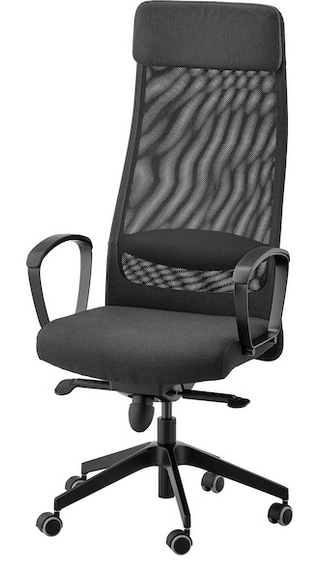 